Home Learning Activities 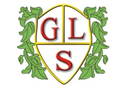 Class: P3     Week: 13   Week Beg: 23rd JuneMathsWrite out your 5X and 10X times tables MathsInvestigate all number bonds to 20.MathsGo on a shape hunt and find things in your house that are circles.MathsCan you find objects of different lengths? Which one is the longest/shortest?MathsPlay Maths games on  topmarksEnglishKeep a daily diary of your time at home. What did you do today? EnglishCan you find things around the home that begin with R ?Write down a list.EnglishRead your book for 20 minutes a day EnglishWrite a story about visiting the zoo. PhonicsListen to the Jolly Phonics song on YouTube.PSHECreate an all about me booklet telling us all about your time in schoolEg. Favourite lesson/ least favourite lesson, friends, favourite school dinnerSpanishRecap your Spanish so far...This week you are learning about different foodhttps://www.youtube.com/watch?v=uu5gm6LgCzoPSHEDo a job in your house e.g. hoover, wash up.ComputingPlay a musical instrument online or on an app. Can you learn and play a recognisable song?ARTWhat is your favourite animal? What colour/pattern is the fur/skin? Why do you think that is?Create a picture based on an animals markings.  PEHave a go at the Joe Wicks workout on YoutubePEGo for a walk/run/walk the dog.PEJoin in with some yoga (try cosmic kids on youtube)TopicThis week I would like you to gather lots of different materials. Can you describe what they feel like? Are they the same or different? Can you sort them into different groupsTopicResearch and find something you didn’t know about holidays in the past.